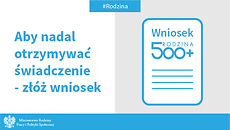 Komunikat w sprawie świadczeń rodzinnychna okres świadczeniowy/zasiłkowy 2017/2018.	Ośrodek Pomocy Społecznej w Książu Wlkp. informuje, iż 1 sierpnia 2017 r. to data początku składania wniosków o świadczenie wychowawcze z rządowego Programu "Rodzina 500+" i świadczenia z funduszu alimentacyjnego na nowy okres świadczeniowy  rozpoczynający się   1 października 2017 r. 	Ponadto, od 1 sierpnia br., osoby zainteresowane będą mogły również składać wnioski                        o zasiłki rodzinne i specjalne zasiłki opiekuńcze na kolejny, rozpoczynający się 1 listopada 2017 r., okres zasiłkowy, co wynika ze zmian zawartych w ustawie z dnia 7 lipca 2017 o zmianie niektórych ustaw zawiązanych z systemami wsparcia rodzin. 	Z uwagi na powyższe, uprzejmie informujemy, iż na stronie internetowej Ministerstwa Rodziny, Pracy i Polityki Społecznej, zostały udostępnione wzory wniosków oraz załączników zgodne  ze stanem prawnym, który obowiązywać będzie od 1 sierpnia 2017 r.	Adres strony z wnioskami: http://www.mpips.gov.pl/wsparcie-dla-rodzin-z-dziecmi/wzory-wnioskow-o-swiadczenia-dla-rodzin/	Na stronie internetowej Ministerstwa Rodziny, Pracy i Polityki Społecznej, zostały udostępnione także aktualne informacje o programie.	Materiały można pobrać z następującej strony: http://www.mpips.gov.pl/wsparcie-dla-rodzin-z-dziecmi/rodzina-500-plus/materialy-do-pobrania/.Wśród nich znajduje się m.in.:
- Informator "Rodzina 500 plus - krok po kroku",
- Informator "Rodzina 500 plus".